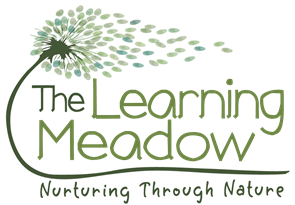 8.3 Supervision of children on outings and visitsPolicy statementChildren benefit from being taken outside of the premises on visits or trips on activities which enhance their learning experiences. We ensure that there are procedures to keep children safe on outings; all staff, students and volunteer, from The Learning Meadow, are aware of and follow the procedures as laid out below.ProceduresAll off site activity has a clearly identified educational purpose with specific learning and development outcomes.There is a designated lead for each excursion who is clear about their responsibility as designated lead.We assess the risks for each local venue used, which is reviewed regularly.We always ask parents to sign specific consent forms before major outings; and the risks are assessed before the outing takes place.Our manager and all staff taking part in the outing sign off every risk assessment.Children with allergies or other specific needs have a separate risk assessment completed i.e. child with allergies visiting a supermarket.An excursion will not go ahead if concerns are raised about its viability at any point.Any written outing risk assessments are made available for parents to see.Depending on their age, sensibility and the type of venue, as well as how it is to be reached, child to adult ratio will always be risk assessed and always be higher than when in the setting.A minimum of two staff accompany children on outings. Unless the whole setting is on an outing, a minimum of two staff also remain behind with the rest of the children.Named children are assigned to individual staff members to ensure that each child is well supervised, that no child goes astray and that there is no unauthorised access to children. Staff frequently count their designated children and ensure hands are held when on the street and crossing the road.Parents who accompany us on outings are responsible for their own child only. Where parents have undergone vetting with us as volunteers, they may be included in the adults to child ratio and have children allocated to them.Outings are recorded in an outings record book kept in the setting, stating:The date and time of the outing.The venue and mode of transport used.The time of return.We take a mobile phone on outings, as well as supplies of tissues, wipes, spare clothing and nappies, medicines required for individual children, a mini first aid kit, snacks and water. The amount of equipment will vary and be consistent with the venue and the number of children, as well as how long they will be out for. We apply sun cream to children as needed, as per the child’s permission form and ensure they are dressed appropriately for the type of outing and weather conditions.If we are walking to the local garden centre we use our radio’s to keep in touch with the staff member left behind. The emergency contact sheet is included in the fire bag which goes on each trip. The garden centre phone is accessible in an emergency situation.We take a list of children with us with contact numbers of parents/carers, as well as an accident book and a copy of our Missing Child Policy.We provide children with ‘high viz’ vests to wear.Records are kept of the vehicles used to transport children, with named drivers and appropriate insurance cover.We ensure that seat belts are worn whilst travelling in vehicles and that booster seats and child safety seats are used.As a precaution, we ensure that children do not eat when travelling in vehicles.We ensure that contracted drivers are from reputable companies, do not have unsupervised access to the children and are not included in the ratios.This policy was adopted byThe Learning Meadow(name of provider)OnOctober 2018(date)Date to be reviewedOctober 2019Thereafter annuallySigned on behalf of the providerName of signatoryDawn PirieDawn PirieRole of signatory (e.g. chair, director or owner)Owner/managerOwner/manager